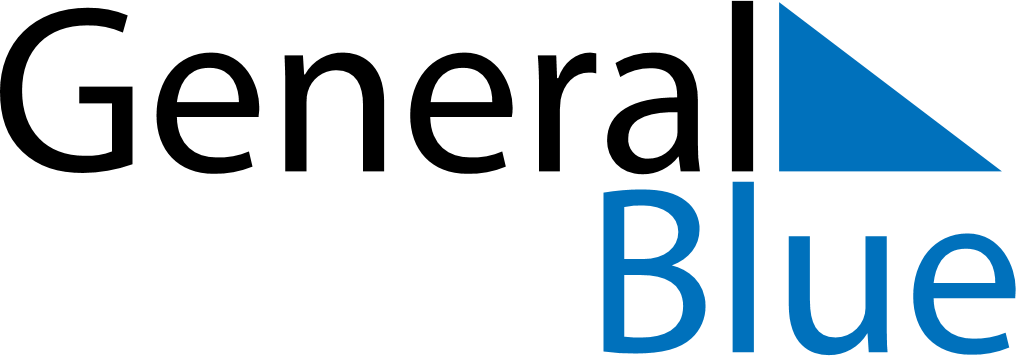 December 2029December 2029December 2029December 2029ZimbabweZimbabweZimbabweMondayTuesdayWednesdayThursdayFridaySaturdaySaturdaySunday1123456788910111213141515161718192021222223Unity DayUnity Day2425262728292930Christmas DayBoxing Day31